DEKLARACJA UCZESTNICTWA W KONKURSIE INNOWATOR ŚLĄSKA 2016Organizator:Patronat honorowy:  Partnerzy i patroni: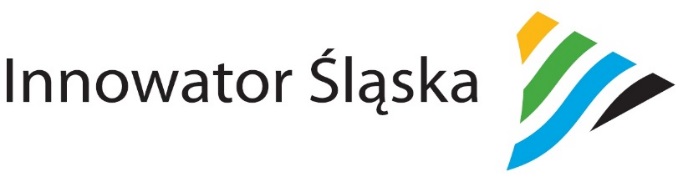 Deklaracja Uczestnictwa jest dokumentem rozpoczynającym współpracę pomiędzy Państwa Podmiotem a Górnośląską Agencją Przedsiębiorczości i Rozwoju sp. z o.o. Prosimy o czytelne wypełnienie Deklaracji Uczestnictwa i zaznaczenie krzyżykiem (x) odpowiednich pól.PODSTAWOWE DANE PRZEDSIĘBIORSTWA/INSTYTUCJIARKUSZ PREZENTACJICHARAKTERYSTYKA INNOWACYJNEJ TECHNOLOGII / PRODUKTU / USŁUGIINFORMACJE UZUPEŁNIAJĄCEW związku z podjęciem przeze mnie decyzji o udziale w konkursie jestem zainteresowany współpracą z Siecią Enterprise Europe Network Polska Południowa w następującym zakresie (proszę wybrać poprzez zaznaczenie „x” jedną lub kilka opcji):Oświadczam, że wszystkie informacje podane w Deklaracji Uczestnictwa oraz Arkuszu Prezentacji są zgodne z prawdą.OŚWIADCZENIENiniejszym oświadczam, że nie została ogłoszona wobec podmiotu, który reprezentuję decyzja o upadłości, nie została wobec niego ogłoszona upadłość, nie toczy się wobec niego postępowanie upadłościowe, naprawcze lub likwidacyjne, nie znajduje się pod zarządem komisarycznym, nie jest w trakcie rozwiązywania działalności, nie zawiesił prowadzenia działalności, nie zawarł ugody z wierzycielami lub nie znajduje się w innej, podobnej sytuacji wynikającej z przepisów prawa, w szczególności:nie został skazany prawomocnym wyrokiem sądu za przestępstwo przeciwko obrotowi gospodarczemu,nie posiada zaległości z tytułu składek na ubezpieczenia społeczne,nie posiada zaległości z tytułu obowiązujących podatków.Niniejszym oświadczam, że moja firma nie jest powiązana kapitałowo, organizacyjnie lub osobowo z innym dużym przedsiębiorstwem.Deklarację Uczestnictwa w konkursie prosimy przesłać pocztą bądź zwrócić osobiście do Biura Konkursu przy Górnośląskiej Agencji Przedsiębiorczości i Rozwoju sp. z o.o., ul. Wincentego Pola 16; 44-100 Gliwice, sekretariat I p. w terminie do 31 marca 2017 r.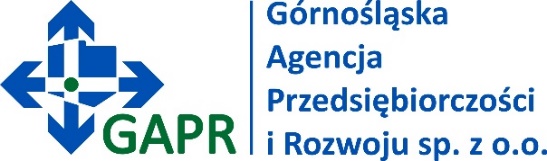 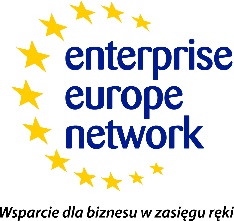 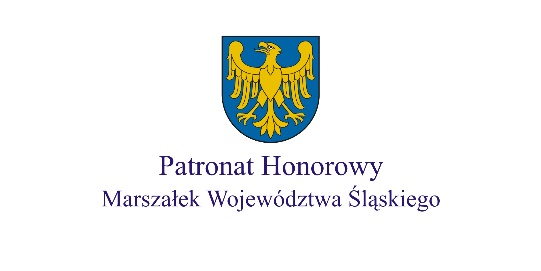 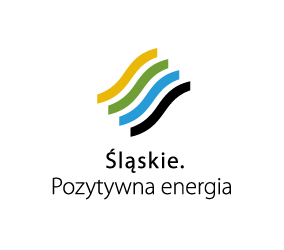 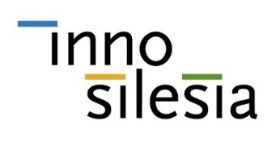 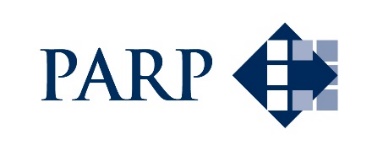 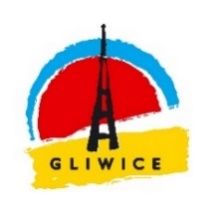 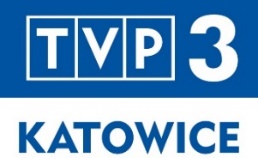 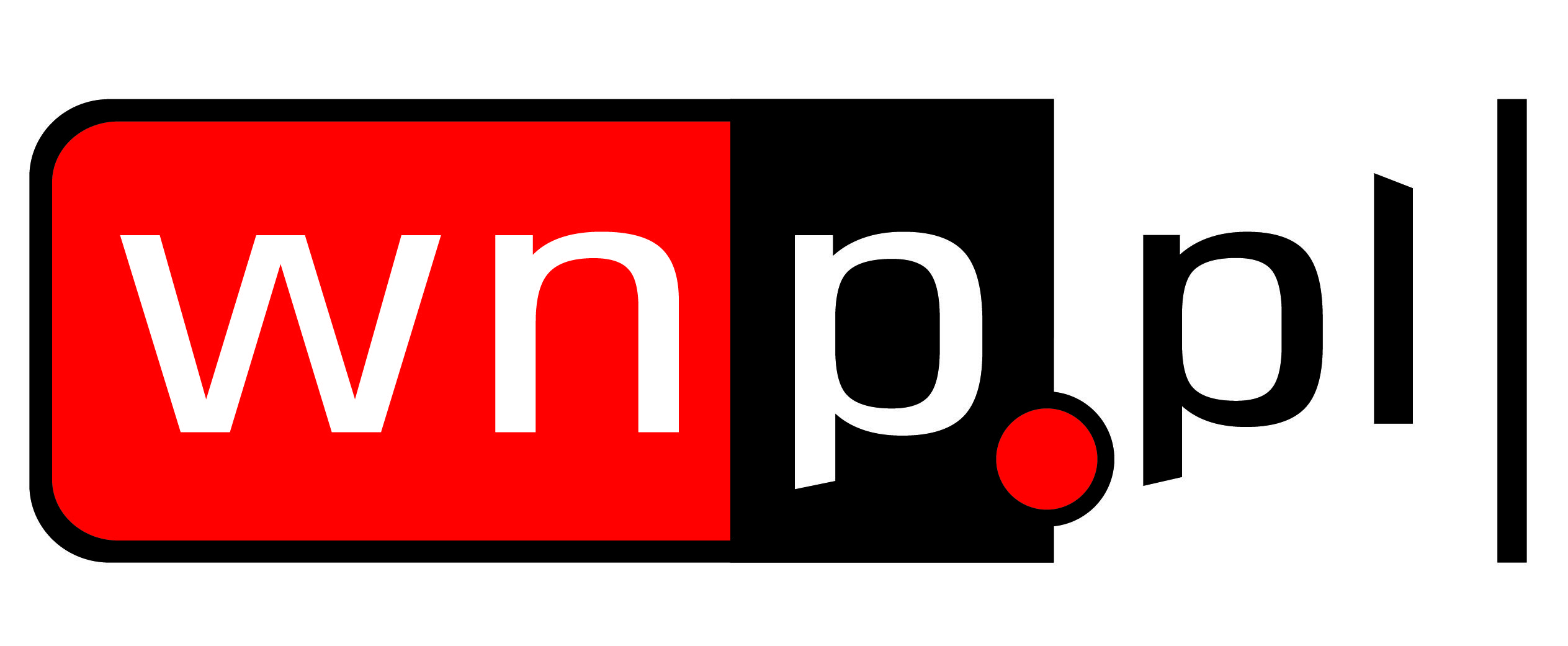 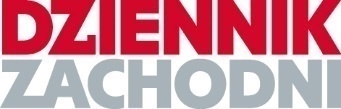 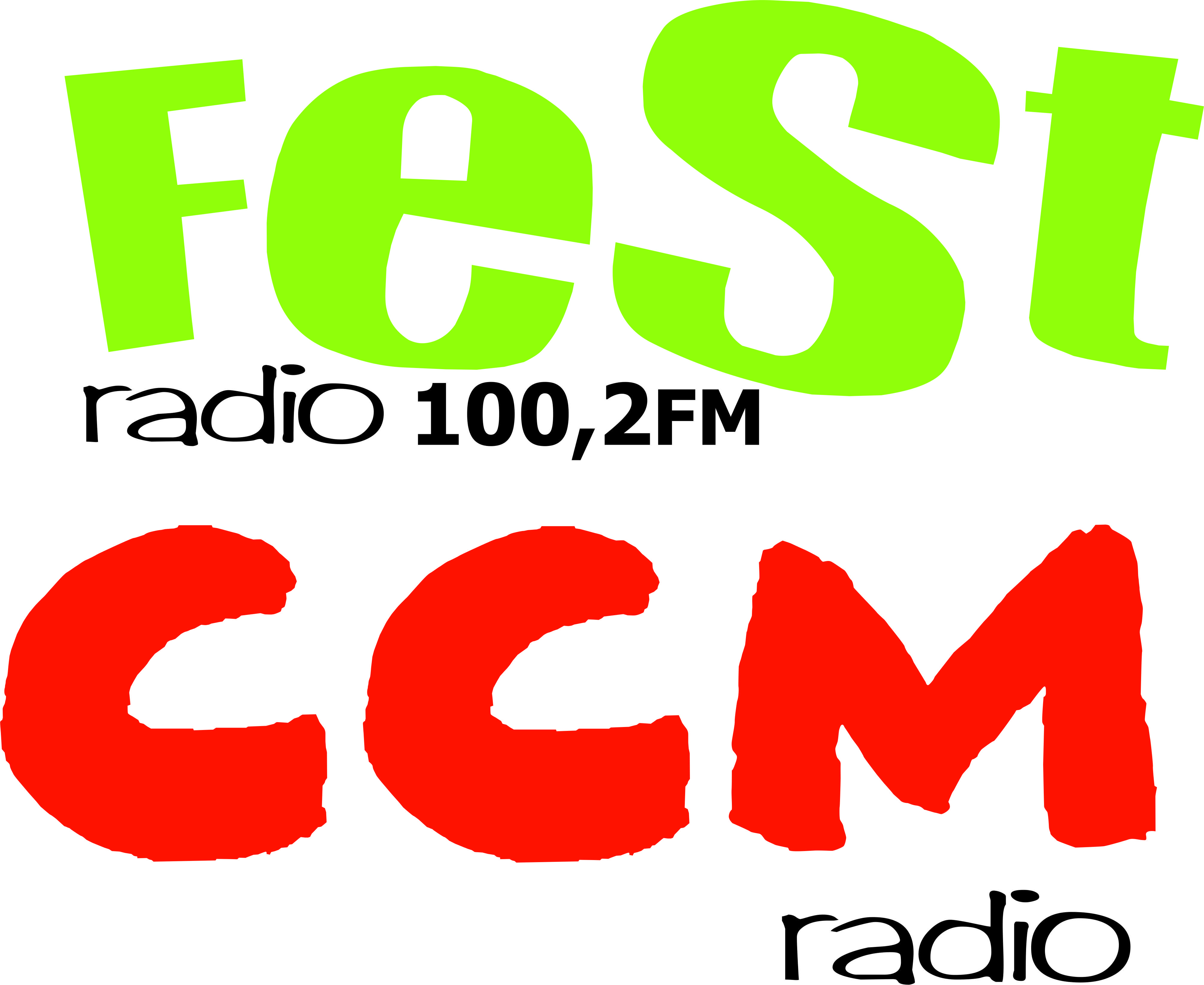 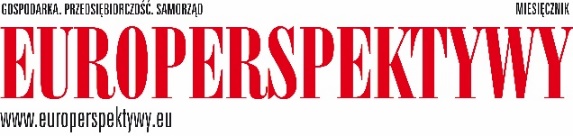 Pełna nazwa podmiotu:Dokładny adres:Województwo:Osoba do kontaktu:e-mail:Nr telefonu:REGON:NIP:Adres strony internetowej:Średnioroczna liczba pracowników:Data rozpoczęcia działalności:Branża:1.Branża:2.Branża:…Rodzaj działalnościUsługiUsługiProdukcjaRodzaj działalnościHandelHandelBadaniaRodzaj działalnościWdrożeniaWdrożeniaWdrożeniaWdrożeniaOpis działalności:Jak dowiedzieliście się Państwo o konkursie ?Biuro Konkursu "Innowator Śląska"Biuro Konkursu "Innowator Śląska"Biuro Konkursu "Innowator Śląska"Biuro Konkursu "Innowator Śląska"Jak dowiedzieliście się Państwo o konkursie ?Strona internetowaStrona internetowaStrona internetowaStrona internetowaJak dowiedzieliście się Państwo o konkursie ?Reklama prasowaReklama prasowaReklama prasowaReklama prasowaJak dowiedzieliście się Państwo o konkursie ?Wiadomość e-mailWiadomość e-mailWiadomość e-mailWiadomość e-mailJak dowiedzieliście się Państwo o konkursie ?Media społecznościoweMedia społecznościoweMedia społecznościoweMedia społecznościoweJak dowiedzieliście się Państwo o konkursie ?Inne, jakie …………Inne, jakie …………Inne, jakie …………Inne, jakie …………Oświadczam, że reprezentuję:Mikroprzedsiębiorcę 1 Mikroprzedsiębiorcę 1 Mikroprzedsiębiorcę 1 Mikroprzedsiębiorcę 1 Oświadczam, że reprezentuję:Małego przedsiębiorcę 2 Małego przedsiębiorcę 2 Małego przedsiębiorcę 2 Małego przedsiębiorcę 2 Oświadczam, że reprezentuję:Średniego przedsiębiorcę 3 Średniego przedsiębiorcę 3 Średniego przedsiębiorcę 3 Średniego przedsiębiorcę 3 Oświadczam, że reprezentuję:Instytucję sektora badawczo-rozwojowego 4Instytucję sektora badawczo-rozwojowego 4Instytucję sektora badawczo-rozwojowego 4Instytucję sektora badawczo-rozwojowego 4W kategorii MŚP mikroprzedsiębiorstwo definiuje się jako przedsiębiorstwo, które zatrudnia mniej niż 10 pracowników i którego roczny obrót lub roczna suma bilansowa nie przekracza 2 milionów EUR oraz nie jest powiązane kapitałowo i/lub osobowo z innym dużym przedsiębiorstwem.W kategorii MŚP małe przedsiębiorstwo definiuje się jako przedsiębiorstwo, które zatrudnia mniej niż 50 pracowników i którego roczny obrót lub roczna suma bilansowa nie przekracza 10 milionów EUR oraz nie jest powiązane kapitałowo i/lub osobowo z innym dużym przedsiębiorstwem.W kategorii MŚP średnie przedsiębiorstwo definiuje się jako przedsiębiorstwo, które zatrudnia mniej niż 250 pracowników i którego roczny obrót nie przekracza 50 milionów EUR, lub roczna suma bilansowa nie przekracza 43 milionów EUR oraz nie jest powiązane kapitałowo i/lub osobowo z innym dużym przedsiębiorstwem.Organizator uznaje, iż w ramach instytucji sektora badawczo-rozwojowego do konkursu mogą przystąpić instytucje badawczo-rozwojowe oraz uczelnie wyższe.W kategorii MŚP mikroprzedsiębiorstwo definiuje się jako przedsiębiorstwo, które zatrudnia mniej niż 10 pracowników i którego roczny obrót lub roczna suma bilansowa nie przekracza 2 milionów EUR oraz nie jest powiązane kapitałowo i/lub osobowo z innym dużym przedsiębiorstwem.W kategorii MŚP małe przedsiębiorstwo definiuje się jako przedsiębiorstwo, które zatrudnia mniej niż 50 pracowników i którego roczny obrót lub roczna suma bilansowa nie przekracza 10 milionów EUR oraz nie jest powiązane kapitałowo i/lub osobowo z innym dużym przedsiębiorstwem.W kategorii MŚP średnie przedsiębiorstwo definiuje się jako przedsiębiorstwo, które zatrudnia mniej niż 250 pracowników i którego roczny obrót nie przekracza 50 milionów EUR, lub roczna suma bilansowa nie przekracza 43 milionów EUR oraz nie jest powiązane kapitałowo i/lub osobowo z innym dużym przedsiębiorstwem.Organizator uznaje, iż w ramach instytucji sektora badawczo-rozwojowego do konkursu mogą przystąpić instytucje badawczo-rozwojowe oraz uczelnie wyższe.W kategorii MŚP mikroprzedsiębiorstwo definiuje się jako przedsiębiorstwo, które zatrudnia mniej niż 10 pracowników i którego roczny obrót lub roczna suma bilansowa nie przekracza 2 milionów EUR oraz nie jest powiązane kapitałowo i/lub osobowo z innym dużym przedsiębiorstwem.W kategorii MŚP małe przedsiębiorstwo definiuje się jako przedsiębiorstwo, które zatrudnia mniej niż 50 pracowników i którego roczny obrót lub roczna suma bilansowa nie przekracza 10 milionów EUR oraz nie jest powiązane kapitałowo i/lub osobowo z innym dużym przedsiębiorstwem.W kategorii MŚP średnie przedsiębiorstwo definiuje się jako przedsiębiorstwo, które zatrudnia mniej niż 250 pracowników i którego roczny obrót nie przekracza 50 milionów EUR, lub roczna suma bilansowa nie przekracza 43 milionów EUR oraz nie jest powiązane kapitałowo i/lub osobowo z innym dużym przedsiębiorstwem.Organizator uznaje, iż w ramach instytucji sektora badawczo-rozwojowego do konkursu mogą przystąpić instytucje badawczo-rozwojowe oraz uczelnie wyższe.W kategorii MŚP mikroprzedsiębiorstwo definiuje się jako przedsiębiorstwo, które zatrudnia mniej niż 10 pracowników i którego roczny obrót lub roczna suma bilansowa nie przekracza 2 milionów EUR oraz nie jest powiązane kapitałowo i/lub osobowo z innym dużym przedsiębiorstwem.W kategorii MŚP małe przedsiębiorstwo definiuje się jako przedsiębiorstwo, które zatrudnia mniej niż 50 pracowników i którego roczny obrót lub roczna suma bilansowa nie przekracza 10 milionów EUR oraz nie jest powiązane kapitałowo i/lub osobowo z innym dużym przedsiębiorstwem.W kategorii MŚP średnie przedsiębiorstwo definiuje się jako przedsiębiorstwo, które zatrudnia mniej niż 250 pracowników i którego roczny obrót nie przekracza 50 milionów EUR, lub roczna suma bilansowa nie przekracza 43 milionów EUR oraz nie jest powiązane kapitałowo i/lub osobowo z innym dużym przedsiębiorstwem.Organizator uznaje, iż w ramach instytucji sektora badawczo-rozwojowego do konkursu mogą przystąpić instytucje badawczo-rozwojowe oraz uczelnie wyższe.W kategorii MŚP mikroprzedsiębiorstwo definiuje się jako przedsiębiorstwo, które zatrudnia mniej niż 10 pracowników i którego roczny obrót lub roczna suma bilansowa nie przekracza 2 milionów EUR oraz nie jest powiązane kapitałowo i/lub osobowo z innym dużym przedsiębiorstwem.W kategorii MŚP małe przedsiębiorstwo definiuje się jako przedsiębiorstwo, które zatrudnia mniej niż 50 pracowników i którego roczny obrót lub roczna suma bilansowa nie przekracza 10 milionów EUR oraz nie jest powiązane kapitałowo i/lub osobowo z innym dużym przedsiębiorstwem.W kategorii MŚP średnie przedsiębiorstwo definiuje się jako przedsiębiorstwo, które zatrudnia mniej niż 250 pracowników i którego roczny obrót nie przekracza 50 milionów EUR, lub roczna suma bilansowa nie przekracza 43 milionów EUR oraz nie jest powiązane kapitałowo i/lub osobowo z innym dużym przedsiębiorstwem.Organizator uznaje, iż w ramach instytucji sektora badawczo-rozwojowego do konkursu mogą przystąpić instytucje badawczo-rozwojowe oraz uczelnie wyższe.W kategorii MŚP mikroprzedsiębiorstwo definiuje się jako przedsiębiorstwo, które zatrudnia mniej niż 10 pracowników i którego roczny obrót lub roczna suma bilansowa nie przekracza 2 milionów EUR oraz nie jest powiązane kapitałowo i/lub osobowo z innym dużym przedsiębiorstwem.W kategorii MŚP małe przedsiębiorstwo definiuje się jako przedsiębiorstwo, które zatrudnia mniej niż 50 pracowników i którego roczny obrót lub roczna suma bilansowa nie przekracza 10 milionów EUR oraz nie jest powiązane kapitałowo i/lub osobowo z innym dużym przedsiębiorstwem.W kategorii MŚP średnie przedsiębiorstwo definiuje się jako przedsiębiorstwo, które zatrudnia mniej niż 250 pracowników i którego roczny obrót nie przekracza 50 milionów EUR, lub roczna suma bilansowa nie przekracza 43 milionów EUR oraz nie jest powiązane kapitałowo i/lub osobowo z innym dużym przedsiębiorstwem.Organizator uznaje, iż w ramach instytucji sektora badawczo-rozwojowego do konkursu mogą przystąpić instytucje badawczo-rozwojowe oraz uczelnie wyższe.Deklaruję udział podmiotu w konkursie „Innowator Śląska 2016"Deklaruję udział podmiotu w konkursie „Innowator Śląska 2016"Deklaruję udział podmiotu w konkursie „Innowator Śląska 2016"Deklaruję udział podmiotu w konkursie „Innowator Śląska 2016"Deklaruję udział podmiotu w konkursie „Innowator Śląska 2016"Deklaruję udział podmiotu w konkursie „Innowator Śląska 2016"Podpisując Deklarację Uczestnictwa wyrażam zgodę na wprowadzanie do bazy danych i przetwarzanie moich danych osobowych obecnie i w przyszłości przez GAPR sp. z o.o. lub upoważnioną przez nią instytucję (zgodnie z ustawą z dnia 29 sierpnia 1997 r. o ochronie danych osobowych (t.j. Dz. U.  2002 r. Nr 101, poz. 926 z późn. zm.) w zakresie wynikającym z niezbędnych czynności z tytułu udziału w Konkursie „INNOWATOR ŚLĄSKA 2016” oraz w celach zgodnych z ustawowymi zadaniami GAPR Sp. z o.o.Podpisując Deklarację Uczestnictwa wyrażam zgodę na wprowadzanie do bazy danych i przetwarzanie moich danych osobowych obecnie i w przyszłości przez GAPR sp. z o.o. lub upoważnioną przez nią instytucję (zgodnie z ustawą z dnia 29 sierpnia 1997 r. o ochronie danych osobowych (t.j. Dz. U.  2002 r. Nr 101, poz. 926 z późn. zm.) w zakresie wynikającym z niezbędnych czynności z tytułu udziału w Konkursie „INNOWATOR ŚLĄSKA 2016” oraz w celach zgodnych z ustawowymi zadaniami GAPR Sp. z o.o.Podpisując Deklarację Uczestnictwa wyrażam zgodę na wprowadzanie do bazy danych i przetwarzanie moich danych osobowych obecnie i w przyszłości przez GAPR sp. z o.o. lub upoważnioną przez nią instytucję (zgodnie z ustawą z dnia 29 sierpnia 1997 r. o ochronie danych osobowych (t.j. Dz. U.  2002 r. Nr 101, poz. 926 z późn. zm.) w zakresie wynikającym z niezbędnych czynności z tytułu udziału w Konkursie „INNOWATOR ŚLĄSKA 2016” oraz w celach zgodnych z ustawowymi zadaniami GAPR Sp. z o.o.Podpisując Deklarację Uczestnictwa wyrażam zgodę na wprowadzanie do bazy danych i przetwarzanie moich danych osobowych obecnie i w przyszłości przez GAPR sp. z o.o. lub upoważnioną przez nią instytucję (zgodnie z ustawą z dnia 29 sierpnia 1997 r. o ochronie danych osobowych (t.j. Dz. U.  2002 r. Nr 101, poz. 926 z późn. zm.) w zakresie wynikającym z niezbędnych czynności z tytułu udziału w Konkursie „INNOWATOR ŚLĄSKA 2016” oraz w celach zgodnych z ustawowymi zadaniami GAPR Sp. z o.o.Podpisując Deklarację Uczestnictwa wyrażam zgodę na wprowadzanie do bazy danych i przetwarzanie moich danych osobowych obecnie i w przyszłości przez GAPR sp. z o.o. lub upoważnioną przez nią instytucję (zgodnie z ustawą z dnia 29 sierpnia 1997 r. o ochronie danych osobowych (t.j. Dz. U.  2002 r. Nr 101, poz. 926 z późn. zm.) w zakresie wynikającym z niezbędnych czynności z tytułu udziału w Konkursie „INNOWATOR ŚLĄSKA 2016” oraz w celach zgodnych z ustawowymi zadaniami GAPR Sp. z o.o.Podpisując Deklarację Uczestnictwa wyrażam zgodę na wprowadzanie do bazy danych i przetwarzanie moich danych osobowych obecnie i w przyszłości przez GAPR sp. z o.o. lub upoważnioną przez nią instytucję (zgodnie z ustawą z dnia 29 sierpnia 1997 r. o ochronie danych osobowych (t.j. Dz. U.  2002 r. Nr 101, poz. 926 z późn. zm.) w zakresie wynikającym z niezbędnych czynności z tytułu udziału w Konkursie „INNOWATOR ŚLĄSKA 2016” oraz w celach zgodnych z ustawowymi zadaniami GAPR Sp. z o.o.Data i podpis osoby upoważnionej do reprezentacjiData i podpis osoby upoważnionej do reprezentacjiData i podpis osoby upoważnionej do reprezentacji1.Pełna nazwa zgłaszanego rozwiązaniaPełna nazwa zgłaszanego rozwiązaniaPełna nazwa zgłaszanego rozwiązaniaPełna nazwa zgłaszanego rozwiązaniaPełna nazwa zgłaszanego rozwiązaniaPełna nazwa zgłaszanego rozwiązania2.Opis zgłaszanego rozwiązaniaDo 4000 znakówOpis zgłaszanego rozwiązaniaDo 4000 znakówOpis zgłaszanego rozwiązaniaDo 4000 znakówOpis zgłaszanego rozwiązaniaDo 4000 znakówOpis zgłaszanego rozwiązaniaDo 4000 znakówOpis zgłaszanego rozwiązaniaDo 4000 znaków3.Główne obszary zastosowaniaGłówne obszary zastosowaniaGłówne obszary zastosowaniaGłówne obszary zastosowaniaGłówne obszary zastosowaniaGłówne obszary zastosowania4.Rok wdrożeniaRok wdrożeniaRok wdrożeniaRok wdrożeniaRok wdrożeniaRok wdrożenia20162016201520145.Aspekty innowacyjnePoprzez wdrożenie innowacyjnych rozwiązań organizator konkursu rozumie wdrożenie innowacyjnych rozwiązań produktowych, technologicznych bądź usługowych gotowych do sprzedaży, a w przypadku instytucji sektora badawczo-rozwojowego gotowych do demonstracji (cechy wyróżniające, nowe w stosunku do podobnych istniejących na rynku ofert).Aspekty innowacyjnePoprzez wdrożenie innowacyjnych rozwiązań organizator konkursu rozumie wdrożenie innowacyjnych rozwiązań produktowych, technologicznych bądź usługowych gotowych do sprzedaży, a w przypadku instytucji sektora badawczo-rozwojowego gotowych do demonstracji (cechy wyróżniające, nowe w stosunku do podobnych istniejących na rynku ofert).Aspekty innowacyjnePoprzez wdrożenie innowacyjnych rozwiązań organizator konkursu rozumie wdrożenie innowacyjnych rozwiązań produktowych, technologicznych bądź usługowych gotowych do sprzedaży, a w przypadku instytucji sektora badawczo-rozwojowego gotowych do demonstracji (cechy wyróżniające, nowe w stosunku do podobnych istniejących na rynku ofert).Aspekty innowacyjnePoprzez wdrożenie innowacyjnych rozwiązań organizator konkursu rozumie wdrożenie innowacyjnych rozwiązań produktowych, technologicznych bądź usługowych gotowych do sprzedaży, a w przypadku instytucji sektora badawczo-rozwojowego gotowych do demonstracji (cechy wyróżniające, nowe w stosunku do podobnych istniejących na rynku ofert).Aspekty innowacyjnePoprzez wdrożenie innowacyjnych rozwiązań organizator konkursu rozumie wdrożenie innowacyjnych rozwiązań produktowych, technologicznych bądź usługowych gotowych do sprzedaży, a w przypadku instytucji sektora badawczo-rozwojowego gotowych do demonstracji (cechy wyróżniające, nowe w stosunku do podobnych istniejących na rynku ofert).Aspekty innowacyjnePoprzez wdrożenie innowacyjnych rozwiązań organizator konkursu rozumie wdrożenie innowacyjnych rozwiązań produktowych, technologicznych bądź usługowych gotowych do sprzedaży, a w przypadku instytucji sektora badawczo-rozwojowego gotowych do demonstracji (cechy wyróżniające, nowe w stosunku do podobnych istniejących na rynku ofert).6.Pochodzenie, źródło pomysłu:Pochodzenie, źródło pomysłu:Pochodzenie, źródło pomysłu:Pochodzenie, źródło pomysłu:Pochodzenie, źródło pomysłu:Pochodzenie, źródło pomysłu:Idea pracowników firmyIdea pracowników firmyIdea pracowników firmyIdea pracowników firmyIdea pracowników firmyRezultat prac B+RRezultat prac B+RRezultat prac B+RRezultat prac B+RRezultat prac B+RRezultat analiz rynkowychRezultat analiz rynkowychRezultat analiz rynkowychRezultat analiz rynkowychRezultat analiz rynkowychSugestie konsumentów / dostawcówSugestie konsumentów / dostawcówSugestie konsumentów / dostawcówSugestie konsumentów / dostawcówSugestie konsumentów / dostawcówModyfikacja istniejącego produktuModyfikacja istniejącego produktuModyfikacja istniejącego produktuModyfikacja istniejącego produktuModyfikacja istniejącego produktuInne ……Inne ……Inne ……Inne ……Inne ……7.Innowacja w skali:Innowacja w skali:Innowacja w skali:Innowacja w skali:Innowacja w skali:Innowacja w skali:RegionuRegionuRegionuRegionuRegionuKrajuKrajuKrajuKrajuKrajuEuropyEuropyEuropyEuropyEuropyŚwiataŚwiataŚwiataŚwiataŚwiata8.Ochrona własności intelektualnej zgłoszonego rozwiązaniaOchrona własności intelektualnej zgłoszonego rozwiązaniaOchrona własności intelektualnej zgłoszonego rozwiązaniaOchrona własności intelektualnej zgłoszonego rozwiązaniaOchrona własności intelektualnej zgłoszonego rozwiązaniaOchrona własności intelektualnej zgłoszonego rozwiązaniaZłożony wniosek patentoweZłożony wniosek patentoweZłożony wniosek patentoweZłożony wniosek patentoweZłożony wniosek patentowePrzyznany patentPrzyznany patentPrzyznany patentPrzyznany patentPrzyznany patentZastrzeżone prawa autorskieZastrzeżone prawa autorskieZastrzeżone prawa autorskieZastrzeżone prawa autorskieZastrzeżone prawa autorskiePrawa wyłącznościPrawa wyłącznościPrawa wyłącznościPrawa wyłącznościPrawa wyłącznościPoufne / tajne know-howPoufne / tajne know-howPoufne / tajne know-howPoufne / tajne know-howPoufne / tajne know-howInne ……Inne ……Inne ……Inne ……Inne ……9.Certyfikaty, akredytacje, atesty zgłoszonego rozwiązaniaProszę wymienićCertyfikaty, akredytacje, atesty zgłoszonego rozwiązaniaProszę wymienićCertyfikaty, akredytacje, atesty zgłoszonego rozwiązaniaProszę wymienićCertyfikaty, akredytacje, atesty zgłoszonego rozwiązaniaProszę wymienićCertyfikaty, akredytacje, atesty zgłoszonego rozwiązaniaProszę wymienićCertyfikaty, akredytacje, atesty zgłoszonego rozwiązaniaProszę wymienić1. Wynik finansowy podmiotuWynik finansowy podmiotuWynik finansowy podmiotuWynik finansowy podmiotuROK 2015ROK 2016Przychody ogółemPrzychody ogółemPrzychody ogółemZysk (+) / Strata (-) nettoZysk (+) / Strata (-) nettoZysk (+) / Strata (-) nettoMajątek trwałyMajątek trwałyMajątek trwałyMajątek obrotowyMajątek obrotowyMajątek obrotowyKapitał (fundusze własne)Kapitał (fundusze własne)Kapitał (fundusze własne)Średnioroczne zatrudnienieŚrednioroczne zatrudnienieŚrednioroczne zatrudnienie2.Posiadane rekomendacje klientów lub kontrahentówProszę podać pełną nazwę firmy oraz dane kontaktowe. W razie konieczności proszę dodać wiersz.Posiadane rekomendacje klientów lub kontrahentówProszę podać pełną nazwę firmy oraz dane kontaktowe. W razie konieczności proszę dodać wiersz.Posiadane rekomendacje klientów lub kontrahentówProszę podać pełną nazwę firmy oraz dane kontaktowe. W razie konieczności proszę dodać wiersz.Posiadane rekomendacje klientów lub kontrahentówProszę podać pełną nazwę firmy oraz dane kontaktowe. W razie konieczności proszę dodać wiersz.abcdOtrzymywaniem informacji o odbywających się spotkaniach biznesowych, misjach gospodarczych, konferencjach, źródłach finansowania, inicjatywach europejskich.Zamieszczeniem w międzynarodowej bazie projektu Enterprise Europe Network własnej oferty technologicznej, produktowej bądź usługi.Zamieszczeniem w  międzynarodowej bazie opisu technologii, produktu bądź usługi poszukiwanych przez firmę lub instytucję B+R.Otrzymywaniem zagranicznych ofert nowych technologii, usług lub propozycji współpracy np. w programie Horyzont 2020.Doradztwem w zakresie porównawczej analizy innowacyjności firmy zgodnej z metodologią IMP3rove.Data i podpis osoby upoważnionej do reprezentacjiData i podpis osoby upoważnionej do reprezentacjiData i podpis osoby upoważnionej do reprezentacji